Procedures to follow where a complaint 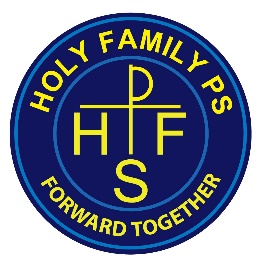 has been made about possible abuse by a member of the school’s staff.